Janvier 2017,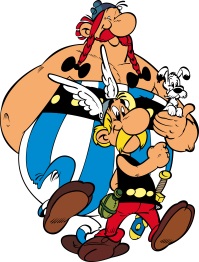 Projet lecture Astérix Chers parents, Comme vous le savez, cette année les efforts sont déployés pour favoriser la lecture à la maison.Pour les 6 prochaines semaines, les élèves auront à lire une douzaine de pages par semaine d’une BD d’Astérix! À chaque semaine, il y aura également des échanges virtuels avec des élèves d’autres écoles. Il est bien important que votre enfant fasse ses lectures tout en comprenant bien ce qu’il vient de lire.Nous sommes bien conscientes que la BD présentera des défis pour certains lecteurs moins expérimentés. Voici quelques pistes au besoin, pour aider votre jeune dans la lecture.Lire quelques pages par soir sans attendre le dernier jour de la semaine.Après chaque page, poser des questions à votre enfant sur ce qu’il a compris.Important, vérifier les mots incompris qui amènent la perte de compréhension. Dans Astérix,  il y en a plusieurs.Vous pouvez lire en alternance. Par exemple, un adulte ou un grand frère lit une première page et votre enfant lit la seconde. Il est important que votre enfant fasse un effort de lecture.Nous terminons, en vous remerciant pour votre soutien et de nous aider à faire de ce projet une réussite. Julie Turcotte